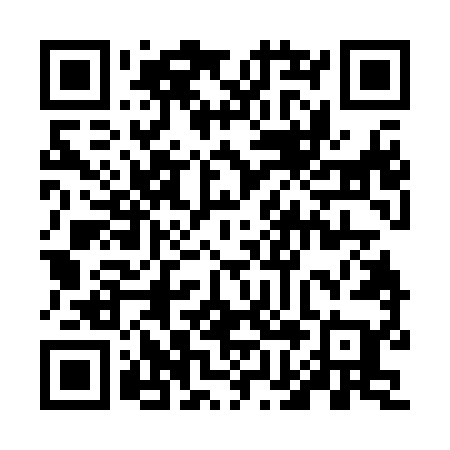 Ramadan times for Cornerview, Louisiana, USAMon 11 Mar 2024 - Wed 10 Apr 2024High Latitude Method: Angle Based RulePrayer Calculation Method: Islamic Society of North AmericaAsar Calculation Method: ShafiPrayer times provided by https://www.salahtimes.comDateDayFajrSuhurSunriseDhuhrAsrIftarMaghribIsha11Mon6:126:127:181:144:377:107:108:1612Tue6:116:117:171:134:377:117:118:1613Wed6:106:107:151:134:387:117:118:1714Thu6:096:097:141:134:387:127:128:1815Fri6:076:077:131:134:387:137:138:1816Sat6:066:067:121:124:387:137:138:1917Sun6:056:057:111:124:387:147:148:2018Mon6:046:047:091:124:387:147:148:2019Tue6:026:027:081:114:397:157:158:2120Wed6:016:017:071:114:397:167:168:2221Thu6:006:007:061:114:397:167:168:2222Fri5:595:597:051:114:397:177:178:2323Sat5:575:577:031:104:397:187:188:2424Sun5:565:567:021:104:397:187:188:2425Mon5:555:557:011:104:397:197:198:2526Tue5:535:537:001:094:397:197:198:2627Wed5:525:526:581:094:397:207:208:2628Thu5:515:516:571:094:397:217:218:2729Fri5:505:506:561:084:397:217:218:2830Sat5:485:486:551:084:397:227:228:2831Sun5:475:476:541:084:397:227:228:291Mon5:465:466:521:084:397:237:238:302Tue5:445:446:511:074:397:247:248:313Wed5:435:436:501:074:397:247:248:314Thu5:425:426:491:074:397:257:258:325Fri5:405:406:481:064:397:267:268:336Sat5:395:396:461:064:397:267:268:347Sun5:385:386:451:064:397:277:278:348Mon5:375:376:441:064:397:277:278:359Tue5:355:356:431:054:397:287:288:3610Wed5:345:346:421:054:397:297:298:37